Name ________________________ HOMEWORK     Dec. 5 - 9Module 4 Week 3Put your initials by each night that your child practiced the following:____ Monday		     ____Tuesday   	     	     ____Thursday*Nightly Homework*1. Count numbers 1-50. 2. Practice assigned Sight Word list in red reading folder.  MONDAY-Blend onset and rime into words. Trace and practice forming the letters.L l L l L l L l ______H h H h H h ______TUESDAY-Read it.  Trace it.  Write it.ram    ram    ____		dab	 dab   ____fat 	 fat      ____		fan 	 fan	   ____A period is a mark at the end of a telling sentence.  Circle the periods.  1.  The cat sat on the mat.  2.  The man has a map.3.  The sun is hot.Write a telling sentence.  Start with an uppercase letter. Put a period at the end. ____________________________________________________________ THURSDAY-Write the -ot word for each picture.Read the word circle the picture.  Start Right Reader Module 4 Week 3 Words to KnowKids HidFit kids ran laps.  “Not bad, kids!  Not bad.”  “Hop, kids, hop!  Hop a lot!  Not bad, kids!  Not bad.”  It was hot!  The kids sat on a log and had a sip.  Lin was not hot.  “Hop, kids!  Hop!  Hop!  Hop!  “Kids!  Kids!  Kids!  Are you here, kids?”  The kids hid in the log!  “Here you are, kids!”  Look at the picture.Blend the onset and rime.Write the word.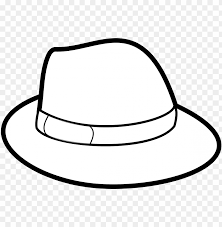 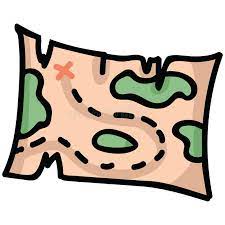 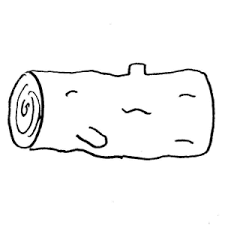 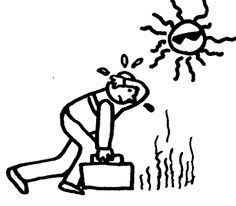 ______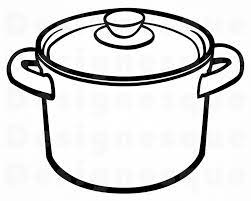 ______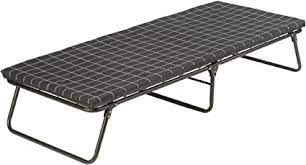 ______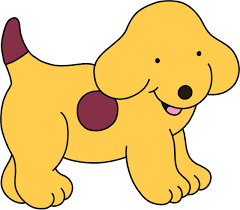 ______ham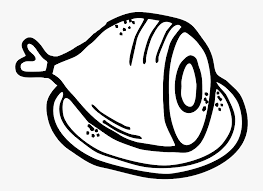 top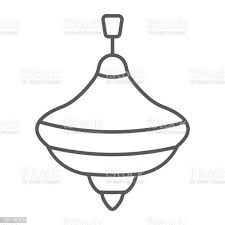 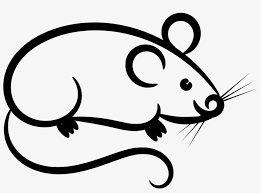 leg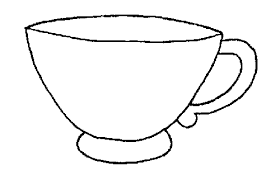 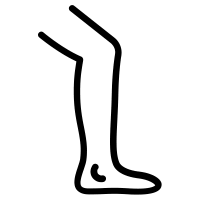 